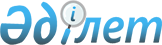 О внесении изменений в приказ Министра внутренних дел Республики Казахстан от 13 февраля 2017 года № 107 "Об утверждении Правил ведения учета лиц, содержащихся в учреждениях уголовно-исполнительной системы Министерства внутренних дел Республики Казахстан"Приказ Министра внутренних дел Республики Казахстан от 14 января 2019 года № 25. Зарегистрирован в Министерстве юстиции Республики Казахстан 16 января 2019 года № 18194
      ПРИКАЗЫВАЮ:
      1. Внести в приказ Министра внутренних дел Республики Казахстан от 13 февраля 2017 года № 107 "Об утверждении в Правила ведения учета лиц, содержащихся в учреждениях уголовно-исполнительной системы Министерства внутренних дел Республики Казахстан" (зарегистрирован в Реестре государственной регистрации нормативных правовых актов № 14918, опубликован 3 апреля 2017 года в Эталонном контрольном банке нормативных правовых актов Республики Казахстан) следующие изменения:
      в Правилах ведения учета лиц, содержащихся в учреждениях уголовно-исполнительной системы Министерства внутренних дел Республики Казахстан, утвержденных указанным приказом:
      пункт 3 изложить в следующей редакции:
      "3. Учетные документы на осужденных направляются в соответствии с Правилами ведения и использования специальных учетов лиц, совершивших уголовные правонарушения, привлекаемых к уголовной ответственности, лиц, привлеченных к уголовной ответственности за совершение уголовного правонарушения и дактилоскопического учета задержанных, содержащихся под стражей и осужденных лиц, утвержденными приказом Генерального Прокурора Республики Казахстан от 27 февраля 2018 года № 29 (зарегистрирован в Реестре государственной регистрации нормативных правовых актов за № 16667) в территориальные органы Комитета по правовой статистике и специальным учетам Генеральной прокуратуры Республики Казахстан (далее - КПСиСУ).";
      пункт 39 изложить в следующей редакции: 
      "39. О результатах сверки делается отметка в контрольном листе о дате проведенной сверки и указывается фамилия сотрудника проводившего сверку, с составлением акта в произвольной форме в двух экземплярах, один из которых высылается в Департаменты уголовно-исполнительной системы по областям, городам республиканского значения и столицы (далее - ДУИС).".
      2. Комитету уголовно-исполнительной системы Министерства внутренних дел Республики Казахстан в установленном законодательством Республики Казахстан порядке обеспечить:
      1) государственную регистрацию настоящего приказа в Министерстве юстиции Республики Казахстан;
      2) в течение десяти календарных дней со дня государственной регистрации настоящего приказа направление его копии в бумажном и электронном виде на казахском и русском языках в Республиканское государственное предприятие на праве хозяйственного ведения "Республиканский центр правовой информации" для официального опубликования и включения в Эталонный контрольный банк нормативных правовых актов Республики Казахстан;
      3) в течение десяти календарных дней после государственной регистрации настоящего приказа направление его копии на официальное опубликование в периодические печатные издания;
      4) размещение настоящего приказа на интернет-ресурсе Министерства внутренних дел Республики Казахстан после его официального опубликования;
      5) в течение десяти рабочих дней после государственной регистрации настоящего приказа в Министерстве юстиции Республики Казахстан представление в Юридический департамент Министерства внутренних дел Республики Казахстан сведений об исполнении мероприятий, предусмотренных подпунктами 1), 2), 3) и 4) настоящего пункта.
      3. Контроль за исполнением настоящего приказа возложить на курирующего заместителя министра внутренних дел Республики Казахстан и Комитет уголовно-исполнительной системы Министерства внутренних дел Республики Казахстан (Базылбеков А.Х.).
      4. Настоящий приказ вводится в действие по истечении десяти календарных дней после дня его первого официального опубликования.
					© 2012. РГП на ПХВ «Институт законодательства и правовой информации Республики Казахстан» Министерства юстиции Республики Казахстан
				
      Министр внутренних дел
Республики Казахстан
генерал-полковник полиции 

К. Касымов
